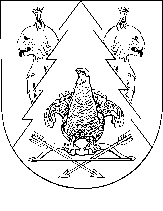 О внесении изменений в постановление администрации Килемарского муниципального района от 11 апреля 2022 года № 115 «Об утверждении административного регламента предоставления муниципальной услуги «Выдача разрешения на ввод объекта в эксплуатацию на территории Килемарского муниципального район» В соответствии с Федеральным законом от 27 июля 2010 года № 210-ФЗ «Об организации предоставления государственных и муниципальных услуг», с главой 3 Жилищного кодекса Российской Федерации, Федеральным законом от 06.10.2003 № 131-ФЗ «Об общих принципах организации местного самоуправления в Российской Федерации», постановлением администрации Килемарского муниципального района от 27 октября 2021 года № 396 «Об утверждении Порядка разработки и утверждения административных регламентов предоставления муниципальных услуг в администрации Килемарского муниципального района» администрация Килемарского муниципального района                             п о с т а н о в л я е т: 1. Внести в административный регламент предоставления муниципальной услуги «Выдача разрешения на ввод объекта в эксплуатацию на территории Килемарского муниципального района», утвержденный постановлением администрации Килемарского муниципального района от 11 апреля 2022 года № 115 следующие изменения:1) пункт 6.1 изложить в следующей редакции:«6.1 Многофункциональный центр осуществляет:информирование заявителей о порядке предоставления услуги в многофункциональном центре, по иным вопросам, связанным с предоставлением услуги, а также консультирование заявителей о порядке предоставления услуги в многофункциональном центре;прием и регистрацию заявления и документов от заявителя для получения муниципальной услуги;выдачу заявителю результата предоставления услуги, на бумажном носителе; иные процедуры и действия, предусмотренные Федеральным законом № 210-ФЗ.В соответствии с частью 1.1 статьи 16 Федерального закона № 210-ФЗ для реализации своих функций многофункциональные центры вправе привлекать иные организации.»;2) в пункте 6.4- абзацы пятый, шестой и седьмой исключить;- абзац восьмой после слов «заявителю» дополнить словами «на бумажном носителе,»;- абзацы восьмой и девятый считать соответственно абзацами пятым и шестым.3) Раздел шестой дополнить пунктом 6.3 Прием и регистрация заявления и документов следующего содержания:«Прием и регистрация заявления и документов6.3. Прием и регистрацию заявления и документов осуществляет работник многофункционального центра, ответственный за прием и регистрацию заявления и документов.При личном обращении заявителя за предоставлением муниципальной услуги, работник многофункционального центра, принимающий заявление и необходимые документы, должен удостовериться в личности заявителя. Работник многофункционального центра, проверяет документы, предоставленные заявителем, на полноту и соответствие требованиям, установленным настоящим Регламентом:а) в случае наличия оснований для отказа в приеме документов, определенных пунктами 2.22.1 – 2.22.7 настоящего Регламента, уведомляет заявителя о возможности получения отказа в предоставлении муниципальной услуги.б) если заявитель настаивает на приеме документов, работник многофункционального центра делает в расписке отметку «принято по требованию».Работник многофункционального центра создает и регистрирует заявление в соответствии с требованиями настоящего Регламента, содержащего, в том числе, отметку (штамп) с указанием наименования МФЦ, где оно было принято, даты регистрации в МФЦ, своей должности, ФИО, и предлагает заявителю самостоятельно проверить информацию, указанную в заявлении, и расписаться.Работник приема МФЦ формирует и распечатывает 1 (один) экземпляр расписки о приеме документов, содержащей перечень представленных заявителем документов, с указанием формы их предоставления (оригинал или копия), количества экземпляров и даты их представления, подписывает, предлагает самостоятельно проверить информацию, указанную в расписке и расписаться.Принятые у заявителя документы, заявление и расписка передаются на бумажном носителе в администрацию Килемарского муниципального района.».4) Пункт  6.3 и 6.4 , соответственно, пунктом 6.4 и 6.5.2. Контроль за исполнением настоящего постановления возложить на первого заместителя главы администрации Килемарского муниципального района Тарасова С.М.  Глава администрации         Килемарского муниципального района                                                               Т.В. ОбуховаКИЛЕМАР МУНИЦИПАЛЬНЫЙ РАЙОНЫНАДМИНИСТРАЦИЙАДМИНИСТРАЦИЯКИЛЕМАРСКОГО МУНИЦИПАЛЬНОГО РАЙОНАПУНЧАЛПОСТАНОВЛЕНИЕот 22 августа 2022 года № 292